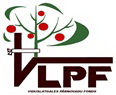 Nodibinājums "Viduslatgales pārnovadu fonds"MAZO GRANTUPROJEKTU KONKURSS„Iedzīvotāji veido savu vidi - 2018”Projekta pieteikuma veidlapaNovads:Iesniedzējs: Projekta nosaukums:Programmas ieviesējs: Nodibinājums „ Viduslatgales pārnovadu fonds”Programmas finansētāji: Aglonas novada dome, Līvānu novada dome,Preiļu novada dome un Vārkavas novada domeProjekta pieteikumsMazo grantu konkursam„IedzīvotājI veIdo savu vIdI - 2018”Projekta nosaukumsZiņas par projekta iesniedzējuZiņas par projekta vadītāju  Īss projekta iesniedzēja apraksts(iniciatīvas grupās iesaistīto personu saraksts)Projekta nepieciešamības pamatojumsProjekta mērķis un uzdevumiProjekta kopsavilkums (risināmā problēma, mērķa grupa, rezultāti, devums sabiedrībai)Projekta izmaksas(EUR)Projekta aktivitātes (kas, kur, cik ilgi notiks, atbildīgie par aktivitātēm, cik brīvprātīgo tiks iesaistīts aktivitāšu sagatavošanā, plānoto aktivitāšu dalībnieku skaits) Sadarbības partneri (ja tādi ir)Projekta īstenošanas vietaProjekta īstenošanas periodsLaika grafiks (projekta aktivitāšu sadalījums pa mēnešiem).Projekta budžets EURPublicitātes pasākumi un citi pievienotie dokumentiApliecinu, ka projekta  un pielikumos sniegtā informācija ir precīza un pareiza. Apņemos ievērot visus “Viduslatgales pārnovadu fonda ” noteikumus attiecībā uz piešķirtā finansējuma izlietošanu,  iesniegšanu un publicitāti. 2018. gada _______________                  Organizācijas vai IG vadītājs__________________                                                                                                                      (paraksts)         Zīmogs (ja ir)                                                       Projekta vadītājs __________________                                                                                                                       (paraksts)NosaukumsVadītāja vārds, uzvārds, amatsReģistrācijas Nr vai IG līgumslēdzēja personas kodsAdreseTālrunis, faksse-pastsVārds, uzvārdsAmats organizācijāPasta adreseTālrunisE-pastsNo granta pieprasītais finansējumsLīdzfinansējums10%KopāProjekta sākums: (dd.mm.gggg.)Projekta beigas:(dd.mm.gggg.)Aktivitāte/mēnesisMaijsJūnijsJūlijsAugustsSeptembrisOktobrisAktivitātes nosaukumsNr.Izdevumu pozīcijaAprēķins (vienību skaits x samaksa par 1 vienībuNo granta pieprasītā summaLīdzfinansējumsProjektakopējāsizmaksas1.2.3.Kopā:Kopā:Kopā: